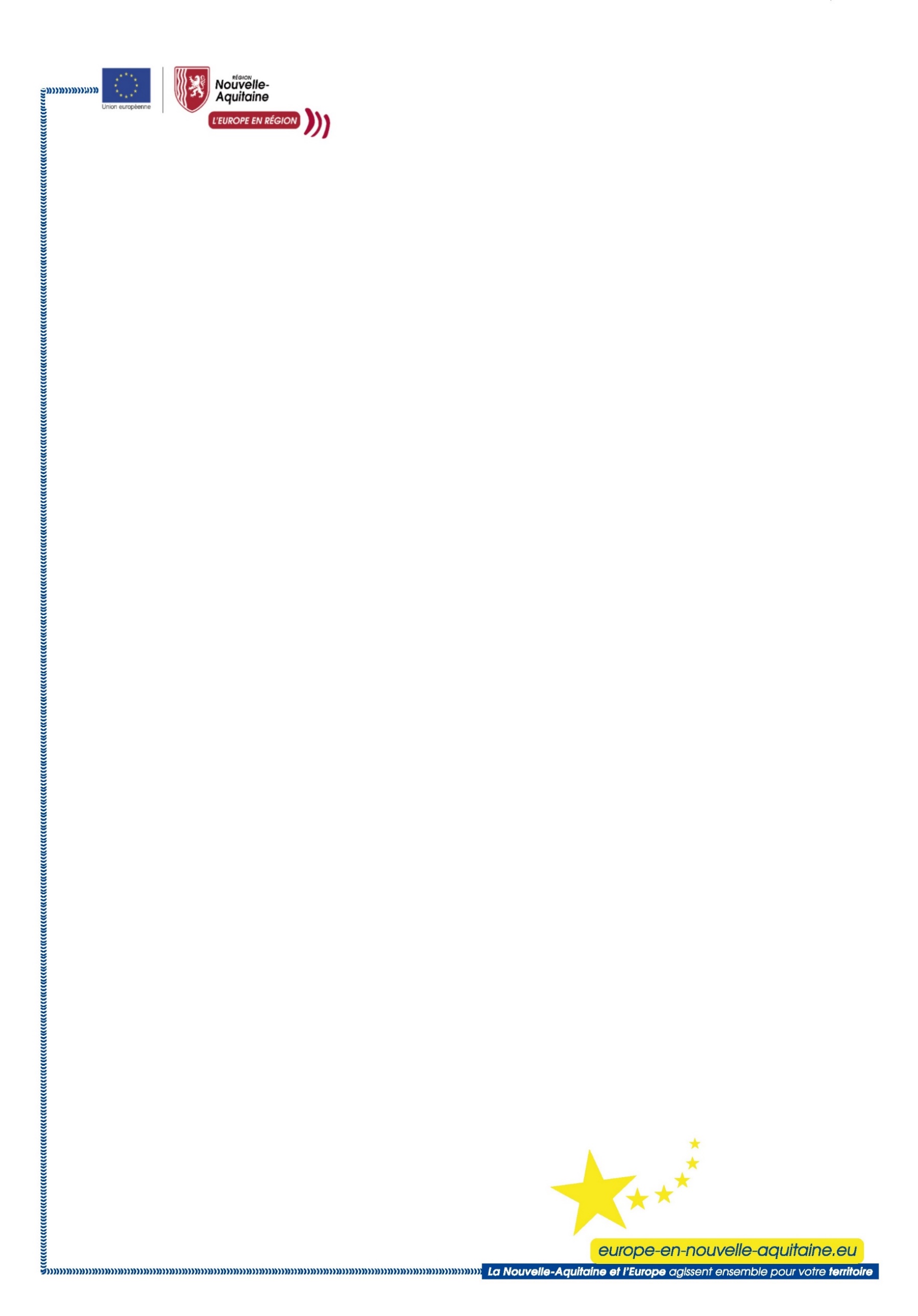 FICHE PRE-DEMANDE A RENSEIGNER PAR LE PORTEUR DE PROJET ET A TRANSMETTRE AU GALPAFEAMPA Programmation 2021-2027GALPA XXXXBENEFICIAIREStructure :SIRET :Représentant légal (Nom, prénom, fonction) :Contact en charge du dossier (Nom, prénom, adresse électronique, téléphone) :Régime TVA de la structure (Assujetti, non assujetti, partiellement assujetti) :L’entreprise appartient-t-elle à un groupe ?Nombre de salariés (CDI et CDD y compris saisonniers, Equivalent Temps Plein) :Structure soumise aux obligations de la commande publique (affirmatif si vous pouvez cocher un des critères ci-dessous) :Le pouvoir adjudicateur nomme la majorité des membres des organes d’administration, de direction ou de surveillanceLa structure est contrôlée par un pouvoir adjudicateurLa structure est financée majoritairement par un pouvoir adjudicateurDESCRIPTION DU PROJETIntitulé du projet : Le dossier répond-il à un appel à projet ?S’agit-il d’une création d’entreprise ?Présentation de la structure (dont précisions sur le financement de la structure et sur sa capacité à supporter/avancer les frais liés aux projets) :Origine et description du projet :Objectifs recherchés et résultats escomptés (cible visée, impacts attendus ...) : Actions mises en œuvre pour réaliser le projet :Résumé obligatoire à faire pour toute communication publique ultérieure sur le projet (Descriptif synthétique, valeur ajoutée au projet, résultats chiffrés attendus, max. 1000 caractères espaces compris) : MOYENS MIS EN OEUVREMoyens humains (technique et administratif, sous-traitance, prestation de service) affectés au projet :Moyens matériels utilisés pour les besoins du projet, le cas échéant (équipement, consommable, etc.) :Livrables permettant de prouver la réalisation du projet et l'atteinte des objectifs :Disposez-vous d'un système de comptabilité séparée ou d'un code comptable adéquat permettant de suivre les dépenses de l'opération (Si ce n’est pas le cas, le porteur de projet procédera à l’enliassement de l’ensemble des pièces justificatives en lien avec le projet) :CALENDRIER DU PROJETDétailler les phases de réalisation du projet (progression de l'opération, déroulé des actions à mettre en œuvre entre l'année de démarrage et la fin d'exécution de l'opération) :Réalisation matérielle (date de début et de fin) :Réalisation financière (date de début et de fin) :PLAN DE FINANCEMENT Plan des dépenses prévisionnelles : veuillez compléter le fichier Excel « Dépenses prévisionnelles » (préciser si les dépenses sont présentées en HT ou en TTC)Plan de ressources prévisionnelles : veuillez compléter le tableau ci-dessous Ressources :L’opération génère-t-elle des recettes ?Avez-vous bénéficié d'un financement public pour un projet précédent en lien avec ce projet ?Avez-vous perçu des aides publiques sur les 3 dernières années ? (Si c’est le cas, veuillez compléter le tableau ci-dessous) :Aides publiques sur les 3 dernières années : Type de financementTaux de financementMontant de l’Aide en €Région - Nouvelle-Aquitaine1928109Fonds Européens - FEAMPA1928108AutofinancementTOTAL RESSOURCESFinanceur (Fonds européens, Etat, Région, Département, Commune, EPCI, Apports en nature, …)Type d’aide (Subvention, prêt, …)Opération aidéeVentilation de ces aides n-3Ventilation de ces aides n-2Ventilation de ces aides n-1